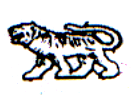 АДМИНИСТРАЦИЯ МИХАЙЛОВСКОГО МУНИЦИПАЛЬНОГО
РАЙОНА ПРИМОРСКОГО КРАЯ
П О С Т А Н О В Л Е Н И Е 
 ____________                                    с. Михайловка                                      №  ____________ ОБ УТВЕРЖДЕНИИ АДМИНИСТРАТИВНОГО РЕГЛАМЕНТАПО ПРЕДОСТАВЛЕНИЮ МУНИЦИПАЛЬНОЙ УСЛУГИ «ЗАКЛЮЧЕНИЕИЛИ РАСТОРЖЕНИЕ ДОГОВОРОВ СОЦИАЛЬНОГО НАЙМАМУНИЦИПАЛЬНОГО ЖИЛИЩНОГО ФОНДА»В соответствии с Федеральным законом от 6 октября 2003 года № 131-ФЗ «Об общих принципах организации местного самоуправления в Российской Федерации», Федеральным законом от 27 июля 2010 года № 210-ФЗ «Об организации предоставления государственных и муниципальных услуг», руководствуясь Уставом Михайловского муниципального района, администрация Михайловского муниципального района:ПОСТАНОВЛЯЕТ:1. Утвердить административный регламент по предоставлению муниципальной услуги «Заключение или расторжение договоров социального найма муниципального жилищного фонда» (приложение № 1).2.Управлению культуры и внутренней политики (Никитина) опубликовать данное постановление в общественно политической газете «Вперед».3. Муниципальному казенному учреждению «Управление по организационно-техническому обеспечению деятельности администрации Михайловского муниципального района» (Шевченко) разместить данное постановление на официальном сайте администрации Михайловского муниципального района.4. Настоящее постановление вступает в силу со дня его официального опубликования5. Контроль над выполнением настоящего постановления возложить на заместителя главы администрации Михайловского муниципального района В.Г.Смирнову.И. о. главы Михайловского муниципального районаГлавы администрации района                                                   В.В.Архипов                                                                                 Приложение №1	                                                                         УТВЕРЖДЕН                                                                                                 постановлением                                                                                  Администрации Михайловского                                                                            Муниципального района                                                                                от _______№ _________АДМИНИСТРАТИВНЫЙ РЕГЛАМЕНТПО ПРЕДОСТАВЛЕНИЮ МУНИЦИПАЛЬНОЙ УСЛУГИ «ЗАКЛЮЧЕНИЕИЛИ РАСТОРЖЕНИЕ ДОГОВОРОВ СОЦИАЛЬНОГО НАЙМАМУНИЦИПАЛЬНОГО ЖИЛИЩНОГО ФОНДА»I. Общие положения1.1. Предмет регулирования административного регламента.Административный регламент по предоставлению муниципальной услуги «Заключение или расторжение договоров социального найма муниципального жилищного фонда» (далее - административный регламент) разработан в целях повышения качества предоставления муниципальной услуги, установления сроков, последовательности административных процедур и административных действий, обеспечения информационной открытости и прозрачности предоставления муниципальной услуги.1.2. Круг заявителей.Муниципальная услуга предоставляется гражданам (физическим лицам, либо их уполномоченным представителям), обратившимся в орган, предоставляющий муниципальные услуги с заявлением о предоставлении муниципальной услуги (далее - заявитель).Муниципальная услуга предоставляется в отношении физических лиц, граждан Российской Федерации, проживающих в жилых помещениях на условиях социального найма (далее - заявители).1.3. Порядок информирования о предоставлении муниципальной услугиЗаявитель может получить информацию о правилах предоставления муниципальной услуги:в администрации Михайловского муниципального района;1.3.1. Местонахождение администрации Михайловского муниципального района: 692651, Приморский край, Михайловский района, с. Михайловка, ул. Красноармейская, 16, тел./факс: 8 (42346) 2-31-46.Адрес электронной почты: mih_gkh@mail.primorye.ru.График работы администрации Михайловского муниципального района:понедельник - четверг: 8:00 - 17:00 часов;пятница 8:00 - 17:00 часов;перерыв 12:00 - 13:00 часов;1.4. Информирование о ходе муниципальной услуги осуществляется:в администрации Михайловского муниципального района отделом по работе с жилфондом управления жизнеобеспечения администрации Михайловского муниципального района по адресу: 692651, с. Михайловка, ул. Красноармейская, 16, контактный тел.: 8 (42346) 2-31-46, кабинет 101.Режим работы отдела по работе с жилфондом:понедельник - четверг: 8:00 - 16:15 час.;пятница 8:00 - 16:00 час.;перерыв 12:00 - 13:00 час.1.5. Личный прием граждан по вопросам предоставления муниципальной услуги проводится:начальником отдела учета и распределения жилья администрации Артемовского городского округа:каждые понедельник и среду, с 9 до 17 часов;руководителем МКУ МФЦ Артемовского городского округа:понедельник - пятница: 9:00 - 18:00 час.;перерыв 13:00 - 14:00 час.1.6. Предоставление информации о муниципальной услуге осуществляется непосредственно в администрации Михайловского муниципального района, на информационных стендах, в средствах массовой информации, с использованием телефонной и почтовой связи, электронной почты, посредством размещения информации о муниципальной услуге в сети Интернет на официальном сайте Михайловского муниципального района: http://www.mikhprim.ru, а также в региональной информационной системе «Портал государственных и муниципальных услуг (функций) Приморского края», другими способами, предусмотренными законами и (или) иными нормативными правовыми актами, а также муниципальными правовыми актами.Информация настоящего регламента размещается:на официальном Интернет-сайте администрации Михайловского муниципального района: http://www.mikhprim.ru. При индивидуальном устном информировании заявителей (по телефону или лично) специалисты, осуществляющие прием и (или) информирование, дают ответ самостоятельно. Если специалист, к которому обратился заявитель, не может ответить на вопрос самостоятельно, он вправе предложить заявителю обратиться письменно либо назначить другое удобное для него время для получения информации. Время индивидуального устного консультирования составляет не более 15 минут. Если для подготовки ответа требуется продолжительное время, специалист, осуществляющий индивидуальное устное информирование, вправе предложить заявителям обратиться за необходимой информацией в письменном виде либо назначить другое удобное для них время для устного информирования.Индивидуальное письменное информирование при обращении заявителя осуществляется путем направления ответов почтовым отправлением в срок, не превышающий 30 календарных дней со дня поступления письменного обращения, или путем размещения информации на официальных сайтах. Индивидуальное письменное информирование должно содержать: ответы на поставленные вопросы, должность, фамилию, инициалы и номер телефона исполнителя. Ответ на вопрос предоставляется в простой, четкой и понятной форме с указанием должности лица, подписавшего ответ, а также фамилии, имени, отчества и номера телефона непосредственного исполнителя. Руководитель уполномоченного органа определяет непосредственного исполнителя для подготовки ответа.2. Стандарт предоставления муниципальной услуги2.1. Наименование муниципальной услуги: «Выдача разрешения на обмен жилыми помещениями муниципального жилищного фонда».2.2. Наименование органа, предоставляющего муниципальную услугу: администрация Михайловского муниципального района. Органом, организующим предоставление муниципальной услуги, является отдел по работе с жилфондом управления жизнеобеспечения администрации Михайловского муниципального района (далее - отдел).Заявление и документы на предоставление услуги можно подать непосредственно в администрацию Михайловского муниципального района.2.3. Результат предоставления муниципальной услугиРезультатом предоставления муниципальной услуги являются:Результатом предоставления муниципальной услуги является выдача заявителю:а) договора социального найма муниципального жилого фонда (приложение № 3);б) мотивированного отказа в заключении договора социального найма муниципального жилого фонда или его расторжения;в) соглашения о расторжении договора социального найма муниципального жилого фонда.2.4. Срок предоставления муниципальной услугиСрок предоставления муниципальной услуги - не более 30 дней со дня регистрации заявления с прилагаемым пакетом документов.2.5. Перечень нормативных правовых актов, регулирующих предоставление муниципальной услуги2.6. Правовые основания для предоставления муниципальной услуги.Перечень нормативных правовых актов Российской Федерации и нормативных правовых актов Приморского края, регулирующих предоставление муниципальной услуги:Конституция Российской Федерации;Гражданский кодекс Российской Федерации;Жилищный кодекс Российской Федерации;Федеральный закон от 6 октября 2003 года № 131-ФЗ «Об общих принципах организации местного самоуправления в Российской Федерации»;Федеральный закон от 27 июля 2010 года № 210-ФЗ «Об организации предоставления государственных и муниципальных услуг»;Постановление Правительства Российской Федерации от 21 мая 2005 года № 315 «Об утверждении Типового договора социального найма жилого помещения»;Устав Михайловского муниципального района;Постановление администрации Михайловского муниципального района от 12.07.2011 г. № 624-па «Об административных регламентах предоставления муниципальных услуг»;2.7. Исчерпывающий перечень документов, необходимых в соответствии с законодательными и иными нормативными правовыми актами для предоставления муниципальной услуги, которые заявитель должен предоставить самостоятельно для заключения договора социального найма:2.7.1. Заявление, заполненное заявителем либо доверенным лицом по форме, установленной приложением № 1 к настоящему административному регламенту.В заявлении о предоставлении муниципальной услуги обязательными к заполнению являются сведения:а) фамилия, имя, отчество заявителя (последнее - при наличии) и его уполномоченного представителя (если интересы заявителя представляет уполномоченный представитель);б) реквизиты документа, удостоверяющего личность заявителя и его уполномоченного представителя (если интересы заявителя представляет уполномоченный представитель);в) реквизиты документа, подтверждающего полномочия представителя заявителя (если интересы заявителя представляет уполномоченный представитель);г) адрес места жительства (пребывания) и контактный телефон заявителя;д) подпись заявителя или его уполномоченного представителя, (если интересы заявителя представляет уполномоченный представитель);2.7.2. Документ, удостоверяющий личность заявителя либо доверенность и документ, удостоверяющий личность представителя заявителя, если обращение осуществляется через уполномоченное лицо;2.7.3. Копии документа, удостоверяющего личность всех совершеннолетних членов семьи нанимателя;2.7.4. Копии свидетельств о рождении всех несовершеннолетних членов семьи нанимателя;2.7.5. Копию свидетельства о браке, о расторжении брака.2.8. Исчерпывающий перечень документов, необходимых в соответствии с законодательными и иными нормативными правовыми актами для предоставления муниципальной услуги, которые заявитель должен предоставить самостоятельно для расторжения договора социального найма:2.8.1. Заявление, заполненное заявителем, либо уполномоченным лицом по форме, установленной приложением № 1 к настоящему административному регламенту.В заявлении о предоставлении муниципальной услуги обязательными к заполнению являются сведения:а) фамилия, имя, отчество заявителя (последнее - при наличии) и его уполномоченного представителя (если интересы заявителя представляет уполномоченный представитель);б) реквизиты документа, удостоверяющего личность заявителя и его уполномоченного представителя (если интересы заявителя представляет уполномоченный представитель);в) реквизиты документа, подтверждающего полномочия представителя заявителя (если интересы заявителя представляет уполномоченный представитель);г) адрес места жительства (пребывания) и контактный телефон заявителя;д) подпись заявителя или его уполномоченного представителя, (если интересы заявителя представляет уполномоченный представитель);2.8.2. документ, удостоверяющий личность заявителя либо доверенность и документ, удостоверяющий личность представителя заявителя, если обращение осуществляется через уполномоченное лицо;а) согласие в письменной форме проживающих совместно с нанимателем членов семьи;б) копии документа, удостоверяющего личность всех совершеннолетних членов семьи нанимателя;в) копии свидетельств о рождении всех несовершеннолетних членов семьи нанимателя.2.9. Исчерпывающий перечень документов, необходимых в соответствии с законодательными и иными нормативными правовыми актами для предоставления муниципальной услуги, которые заявитель вправе предоставить по собственной инициативе для заключения договора социального найма, так как они подлежат предоставлению в рамках межведомственного информационного взаимодействия:2.9.1 Оригинал и копию правоустанавливающего документа на жилое помещение (ордер или решение (постановление) администрации Уссурийского городского округа о предоставлении жилого помещения);2.9.2. Кадастровый паспорт жилого помещения;2.9.3 Поквартирную карточку на жилое помещение (действительна в течение 30 дней с момента выдачи);2.9.4 Решение суда, обязывающее заключить договор социального найма при отсутствии ордера или решения (постановления) администрации Уссурийского городского округа).2.10. Исчерпывающий перечень документов, необходимых в соответствии с законодательными и иными нормативными правовыми актами для предоставления муниципальной услуги, которые заявитель вправе предоставить по собственной инициативе для расторжения договора социального найма, так как они подлежат предоставлению в рамках межведомственного информационного взаимодействия:2.10.1. Договор социального найма муниципального жилого фонда;2.10.2. Поквартирную карточку на жилое помещение (действительна в течение 30 дней с момента выдачи).11. Исчерпывающий перечень оснований для отказа в приеме документов, необходимых для предоставления муниципальной услуги:11.1. Предоставление неполного пакета документов, установленных пунктами 2.7 административного регламента;а) отсутствие информации обязательной к заполнению в заявлении, определенной пунктом 2.8.1 настоящего административного регламента, заявление исполнено карандашом;в) предоставление документов неустановленной формы (при наличии повреждений, не позволяющих однозначно истолковать их содержание, незаверенных исправлений, подчисток, отсутствии подписей, печатей);г) отсутствие у представителя заявителя прав и соответствующих полномочий на представление интересов заявителя.12. Исчерпывающий перечень оснований для приостановления или отказа в предоставлении муниципальной услуги.Основания для приостановления муниципальной услуги отсутствуют.Основания для отказа в предоставлении муниципальной услуги:а) отсутствие правоустанавливающего документа на жилое помещение (ордера или решения (постановление) администрации Уссурийского городского округа о предоставлении жилого помещения);б) письменное обращение заявителя о прекращении рассмотрения его заявления.13. Перечень услуг, которые являются необходимыми и обязательными для предоставления муниципальной услуги, в том числе сведения о документе (документах), выдаваемом (выдаваемых) организациями, участвующими в предоставлении муниципальной услуги.При предоставлении муниципальной услуги оказание услуг, необходимых и обязательных для предоставления муниципальной услуги, не осуществляется.В перечень документов, выдаваемых иными организациями, участвующими в предоставлении муниципальной услуги, входит:кадастровый паспорт жилого помещения;решение суда, обязывающее заключить договор социального найма при отсутствии ордера или решения (постановления) администрации Михайловского муниципального района.14. Порядок, размер и основания взимания муниципальной пошлины или иной платы, взимаемой за предоставление муниципальной услуги.Муниципальная услуга предоставляется без взимания муниципальной пошлины или иной платы.15. Порядок, размер и основания взимания платы за предоставление услуг, которые являются необходимыми и обязательными для предоставления муниципальной услуги, включая информацию о методике расчета размера такой платы.При предоставлении муниципальной услуги оказание услуг, необходимых и обязательных для предоставления услуги, не осуществляется, плата за предоставление указанных услуг не взимается.16. Максимальный срок ожидания в очереди при подаче запроса о предоставлении муниципальной услуги, услуги, предоставляемой организацией, участвующей в предоставлении муниципальной услуги, и при получении результата предоставления таких услуг.Максимальный срок ожидания в очереди при подаче заявления не должен превышать 15 минут, максимальный срок ожидания в очереди при получении результата предоставления муниципальной услуги не должен превышать 15 минут.17. Срок и порядок регистрации запроса заявителя о предоставлении муниципальной услуги и услуги, предоставляемой организацией, участвующей в предоставлении муниципальной услуги, в том числе в электронной форме.Срок регистрации заявления о предоставлении муниципальной услуги, в том числе в электронной форме не должен превышать 15 минут.18. Требования к помещениям, в которых предоставляется услуга, к залу ожидания, местам для оформления документов о предоставлении услуги, информационным стендам с образцами их заполнения и перечнем документов, необходимых для предоставления услугиДля работы специалистов помещение должно быть оснащено стульями, столами, персональными компьютерами с возможностью доступа к информационным базам данных, печатающим устройствам.Места ожидания и заполнения заявлений должны соответствовать комфортным условиям для заявителей, оборудованы мебелью (стол, стулья).Места информирования оборудуются информационным стендом, стульями и столом для возможности оформления документов на предоставление муниципальной услуги.Информационные стенды оборудуются образцами заявлений с перечнем документов, необходимых для предоставления услуги, которые печатаются удобным для чтения шрифтом, без исправлений, наиболее важные места выделяются (подчеркиваются).Кабинеты приема граждан должны быть оборудованы вывесками с указанием номера кабинета, графиком приема.Рабочее место специалиста должно быть оборудовано персональным компьютером с возможностью доступа к необходимым информационным базам данных, печатающим и сканирующим устройствам.18.2. Показатели доступности и качества18.2.1. Показатели доступности муниципальной услуги:а) возможность для заявителя выбрать наиболее удобный способ получения услуги путем обращения:с письменным заявлением непосредственно в администрацию Михайловского муниципального района;предоставление муниципальной услуги в электронной форме в администрации Михайловского муниципального района в соответствии с действующим законодательством.В электронном виде заявителям предоставляется возможность направить заявление о предоставлении муниципальной услуги через федеральную государственную информационную систему «Единый портал государственных и муниципальных услуг (функций)» (www.gosuslugi.ru) путем заполнения специальной интерактивной формы, которая соответствует требованиям Федерального закона от 27.07.2010 г. № 210-ФЗ.Прием и регистрация заявления о предоставлении муниципальной услуги в электронной форме обеспечивается на «Едином портале государственных и муниципальных услуг (функций)» (www.gosuslugi.ru);б) транспортная доступность места предоставления муниципальной услуги;в) минимальное количество взаимодействий граждан (гражданина) с должностными лицами при получении муниципальной услуги (не требуется дополнительных взаимодействий помимо обращения за услугой и получения ее результата);г) возможность получения гражданами (гражданином) информации о ходе предоставления муниципальной услуги;д) размещение информации о порядке предоставления муниципальной услуги на официальном сайте Михайловского муниципального района.18.2.2. Показатели качества муниципальной услуги:а) достоверность предоставленной гражданам информации о ходе рассмотрения их обращений;б) полнота информирования граждан о ходе рассмотрения их обращений;в) удобство и доступность получения информации гражданами о порядке предоставления муниципальной услуги;г) оперативность вынесения решения в отношении рассматриваемого обращения;д) соблюдение сроков рассмотрения заявлений (запросов) граждан;е) отсутствие жалоб на решения, действия (бездействие) должностных лиц, специалистов по вопросам предоставления муниципальной услуги и ходе предоставления муниципальной услуги;ж) полнота и актуальность информации о порядке предоставления муниципальной услуги.Заявитель при предоставлении муниципальной услуги взаимодействует с должностными лицами в следующих случаях:при личном обращении с заявителем (запросом) о предоставлении муниципальной услуги;при информировании о порядке предоставления муниципальной услуги.При предоставлении муниципальной услуги специалист, обеспечивающий ее представление, взаимодействует с заявителем:Продолжительность взаимодействия с должностными лицами при предоставлении муниципальной услуги при личном обращении заявителя в уполномоченный орган составляет не более 15 минут.Информация о ходе предоставления муниципальной услуги может быть получена заявителем:лично;по телефону;посредством электронной почты;через федеральную государственную информационную систему "Единый портал государственных и муниципальных услуг (функций)" (www.gosuslugi.ru).Показателями доступности муниципальной услуги являются условия для подачи заявлений в строго установленных и доступных местах, выдача документов без дополнительных согласований в иных органах.Показателями качества предоставления муниципальной услуги являются:а) своевременность предоставления муниципальной услуги;б) достоверность и полнота информирования граждан о ходе рассмотрения его обращения;в) удобство и доступность получения гражданином информации о порядке предоставления муниципальной услуги;г) профессиональная подготовка сотрудников органа, осуществляющего предоставление муниципальной услуги;д) отсутствие обоснованных жалоб на действие (бездействие) должностных лиц.21. Иные требования, в том числе учитывающие особенности предоставления муниципальной услуги в многофункциональных центрах предоставления государственных и муниципальных услуг, и особенности предоставления государственной услуги в электронной форме.Предоставление муниципальной услуги в помещениях многофункциональных центров предоставления государственных и муниципальных услуг:прием заявления и документов, необходимых для предоставления муниципальной услуги, выдача документов по результатам предоставления муниципальной услуги и информирование о порядке предоставления муниципальной услуги, о ходе предоставления муниципальной услуги осуществляется при личном обращении заявителя (его представителя) в многофункциональные центры в соответствии с заключенными в установленном порядке соглашениями о взаимодействии;определенные административным регламентом требования, определяющие качество муниципальной услуги, и требования к местам предоставления применяются, если в многофункциональном центре в соответствии с действующим законодательством Российской Федерации не установлены иные более высокие требования;орган местного самоуправления предоставляет в полном объеме предусмотренную административным регламентом информацию администрации многофункционального центра для информирования заявителей, для ее размещения в месте, отведенном для информирования заявителей.III. Состав, последовательность и срокивыполнения административных процедур (действий), требованияк порядку их выполнения, в том числе особенности выполненияадминистративных процедур (действий) в электронной форме Предоставление муниципальной услуги включает в себя следующие административные процедуры (действия):а) прием заявления и документов, их регистрация (далее - "Прием");б) определение исполнителя, ответственного за подготовку результата муниципальной услуги (далее - "Определение исполнителя");в) подготовка проекта договора социального найма либо отказа в предоставлении муниципальной услуги, соглашения о расторжении договора социального найма (далее - "Подготовка проекта");г) подписание и регистрация проекта договора социального найма либо отказа в предоставлении муниципальной услуги, соглашения о расторжении договора социального найма (далее - "Подписание и регистрация");д) выдача результата муниципальной услуги - договора социального найма либо отказа в предоставлении муниципальной услуги, соглашения о расторжении договора социального найма (далее - "Выдача").23. Взаимодействие органов администрации Уссурийского городского округа, предоставляющих муниципальную услугу, с иными органами местного самоуправления и организациями, участвующими в предоставлении муниципальной услуги, в том числе порядок и условия такого взаимодействия.При предоставлении муниципальной услуги взаимодействие администрации Михайловского муниципального района с иными организациями осуществляется в порядке, предусмотренном действующим законодательством.24. Блок-схема последовательности действий при предоставлении муниципальной услуги приводится в приложении № 2 к настоящему административному регламенту.25. Прием заявления и документов, их регистрация.Основанием для начала административной процедуры "Прием" является личное обращение заявителя (его представителя) с пакетом документов, необходимых для предоставления муниципальной услуги, предусмотренных пунктом 2.7. настоящего административного регламента.Специалист, ответственный за прием документов, устанавливает личность заявителя, проверяя документ, удостоверяющий личность, проверяет соответствие представленных документов (оригиналы и их копии) установленным требованиям, удостоверяясь, что:доверенность представителя заявителя в установленных законодательством случаях нотариально заверена;текст документов написан разборчиво;фамилии, имена и отчества (последний - при наличии), адреса мест жительства написаны полностью;в документах нет подчисток, приписок, зачеркнутых слов и иных исправлений;документы не исполнены карандашом;документы не имеют серьезных повреждений, наличие которых не позволяет однозначно истолковать их содержание.При выявлении оснований для отказа в приеме документов, установленных пунктом 11 административного регламента, специалист, ответственный за прием документов, формирует уведомление (в двух экземплярах) об отказе в приеме документов муниципальной услуги и передает его заявителю для подписания. Один экземпляр уведомления выдается заявителю, второй направляется в уполномоченный орган для хранения.В случае отсутствия оснований для отказа в приеме документов, специалист, ответственный за прием документов, оформляет расписку в двух экземплярах о приеме документов. В расписке указываются:а) порядковый номер, присвоенный при регистрации заявления, Ф.И.О. заявителя, наименование услуги, дата представления документов;б) перечень документов с указанием их наименования, реквизитов;в) количество экземпляров каждого из представленных документов (подлинных экземпляров и их копий), количество листов в каждом экземпляре документа;г) дата обращения за результатом предоставления муниципальной услуги;д) фамилия и инициалы специалиста, принявшего документы, его подпись;е) телефон, по которому заявитель в течение срока предоставления муниципальной услуги может узнать о стадии рассмотрения документов и времени, оставшемся до ее завершения;ж) дата и подпись заявителя.Специалист, ответственный за прием документов, передает заявителю первый экземпляр расписки, второй экземпляр помещает в дело предоставленных документов.При поступлении заявления и пакета документов, указанных в пунктах 2.7 настоящего административного регламента по средствам почтовой связи, специалист, ответственный за прием документов, проверяет правильность и полноту заполненного заявления и представленных документов. Документы должны быть представлены в копиях, заверенных заявителем путем проставления заверительной надписи "Копия верна", подписи заявителя и печати (в случае наличия), даты заверения. Специалист, ответственный за прием документов, устанавливает наличие (отсутствие) оснований для отказа в приеме документов, определенных пунктом 11 административного регламента. В случае выявления оснований для отказа в приеме документов, специалист, ответственный за прием документов не позднее рабочего дня, следующего за днем поступления документов, подготавливает в двух экземплярах уведомление об отказе в приеме документов с указанием оснований, установленных 12 административного регламента. Один экземпляр уведомления не позднее дня, следующего за днем регистрации запроса, направляется по адресу заявителя указанному в заявлении, либо на конверте, второй экземпляр направляется в уполномоченный орган для хранения.В случае отсутствия оснований для отказа в приеме документов, специалист, ответственный за прием документов, регистрирует в программно-техническом комплексе факт поступления заявления и документов и оформляет расписку о приеме документов в двух экземплярах. Один экземпляр расписки направляется заявителю посредством почтового отправления по адресу, указанному в заявлении, либо на конверте, второй - помещается в дело представленных документов.Специалист, ответственный за прием документов, не позднее рабочего дня, следующего за днем поступления заявления, передает пакет документов, поступивших от заявителя, должностному лицу, уполномоченному на определение специалиста, ответственного за подготовку результата муниципальной услуги.При поступлении документов в форме электронных документов с использованием информационно-телекоммуникационных сетей общего пользования, в том числе сети Интернет, включая единый портал государственных и муниципальных услуг, расписка в течение рабочего дня, следующего за днем получения документов, направляется в форме электронного документа по адресу электронной почты, указанному заявителем.Результатом административной процедуры является прием заявления и пакета документов от заявителя, способ фиксации приема документов - электронный (бумажный) и передача принятого пакета документов должностному лицу для рассмотрения и определения исполнителя, ответственного за подготовку результата муниципальной услуги.Максимальный срок выполнения действий административной процедуры "Прием" - 2 дня.26. Основанием для начала административной процедуры "Определение исполнителя" является поступление пакета документов, поступивших от заявителя должностному лицу, уполномоченному на определение специалиста, ответственного за подготовку результата муниципальной услуги.Должностное лицо, уполномоченное для определения исполнителя, ответственного за подготовку результата муниципальной услуги, не позднее следующего дня с момента поступления пакета документов:а) рассматривает документы, принятые от заявителя;б) определяет специалиста, ответственного за подготовку результата муниципальной услуги;в) в порядке делопроизводства направляет документы, принятые от заявителя, на исполнение.Результатом административной процедуры является направление пакета документов специалисту, ответственному за подготовку результата муниципальной услуги, в срок не позднее следующего дня за днем рассмотрения пакета документов должностным лицом, уполномоченным для определения специалиста, ответственного за подготовку результата муниципальной услуги.27. Основанием для начала административной процедуры "Подготовка проекта" является получение должностным лицом, ответственным за подготовку результата муниципальной услуги, документов от должностного лица, уполномоченного на определение специалиста, ответственного за подготовку результата муниципальной услуги.Специалист, ответственный за подготовку результата муниципальной услуги, в течение 3 дней:а) проводит проверку представленных документов на предмет полноты и правильности оформления пакета документов;б) в случае предоставления заявителем документов, указанных в пунктах 10, 10.(1) административного регламента, проводит проверку оснований для предоставления или отказа в предоставлении муниципальной услуги и в течение 5 дней готовит в двух экземплярах проект договора социального найма, либо мотивированный отказ в предоставлении муниципальной услуги либо соглашение о расторжении договора социального найма;в) в случае непредставления заявителем по собственной инициативе документов, указанных в пунктах 10, 10.(1) административного регламента, формирует межведомственный запрос в течение 3-х дней с момента проведения проверки представленных документов на предмет полноты и правильности оформления пакета документов.Направление запроса осуществляется по каналам единой системы межведомственного информационного взаимодействия в порядке и сроки, определенные действующим законодательством.Ответ на запрос включает в себя документы (информацию), которые были отражены в запросе уполномоченного органа, либо содержит информацию об отсутствии соответствующих документов (информации).Ответ на запрос может быть сформирован на бумажном носителе или при возможном электронном взаимодействии в электронном виде.Специалист, ответственный за подготовку результата муниципальной услуги, по результатам полученных запросов в течение 3 дней проводит экспертизу полного пакета документов на предмет наличия либо отсутствия оснований для отказа в предоставлении муниципальной услуги.По результатам проведенной экспертизы специалист, ответственный за результат муниципальной услуги, в течение 5 дней готовит в двух экземплярах проект договора социального найма, либо мотивированного отказа в предоставлении муниципальной услуги либо соглашения о расторжении договора социального найма.Административная процедура «Подготовка проекта» завершается по результатам рассмотрения представленных документов, непосредственным техническим изготовлением специалистом, ответственным за подготовку результата муниципальной услуги, в двух экземплярах проекта договора социального найма, либо мотивированного отказа в предоставлении муниципальной услуги, либо соглашения о расторжении договора социального найма.Результатом административной процедуры является изготовление проекта договора социального найма либо мотивированного отказа в предоставлении муниципальной услуги либо соглашения о расторжении договора социального найма.Максимальный срок выполнения действий административной процедуры "Подготовка проекта" - 19 дней.28. Основанием для начала административной процедуры "Подписание и регистрация" является поступление проекта договора социального найма, либо мотивированного отказа в предоставлении муниципальной услуги, либо соглашения о расторжении договора социального найма, должностному лицу, ответственному за подписание документов.Должностное лицо, ответственное за подписание результата муниципальной услуги, в течение 3-х рабочих дней с момента получения указанных документов, подписывает договор социального найма, либо мотивированный отказ в предоставлении муниципальной услуги, либо соглашения о расторжении договора социального найма.Не позднее следующего дня после подписания результата муниципальной услуги специалист, ответственный за прием и отправку корреспонденции, регистрирует в программно-техническом комплексе мотивированный отказ в предоставлении муниципальной услуги.Не позднее следующего дня после подписания результата муниципальной услуги специалист, ответственный за подготовку результата муниципальной услуги, регистрирует в журнале регистрации договор социального найма путем проставления номера либо соглашение о расторжении договора социального найма.После регистрации, результат муниципальной услуги передается специалистом, ответственным за прием и отправку корреспонденции, специалисту, ответственному за выдачу результата муниципальной услуги, в порядке делопроизводства.Максимальный срок выполнения действий административной процедуры "Подписание и регистрация" - 4 дня.Результатом административной процедуры является подписание результата муниципальной услуги и его регистрация.29. Основанием для начала административной процедуры "Выдача" является получение специалистом, ответственным за выдачу результата, предоставления муниципальной услуги, договора социального найма, либо мотивированного отказа в предоставлении муниципальной услуги, либо соглашения о расторжении договора социального найма.Должностным лицом, ответственным за выдачу результата предоставления муниципальной услуги, является специалист, уполномоченный выдавать результаты предоставления муниципальной услуги.Если в заявлении о предоставлении муниципальной услуги выбран способ получения результата лично, специалист, ответственный за выдачу результата предоставления муниципальной услуги, при обращении заявителя за получением результата муниципальной услуги, устанавливает личность заявителя, полномочия представителя заявителя, в том числе проверяет документ, удостоверяющий личность; принимает у заявителя расписку, полученную при обращении за предоставлением муниципальной услугой, регистрирует обращение заявителя в программно-техническом комплексе.Специалист, ответственный за выдачу результата предоставления муниципальной услуги, передает заявителю (или его представителю) договор социального найма, либо мотивированный отказ в предоставлении муниципальной услуги, либо соглашение о расторжении договора социального найма, оригиналы документов, в случае их предъявления при подаче заявления в соответствии с ранее выданной распиской. Заявитель расписывается в получении результата муниципальной услуги и иных документов в экземпляре расписки с указанием даты получения результата муниципальной услуги.Заявитель также расписывается в двух экземплярах договора социального найма, один экземпляр получает на руки, а второй экземпляр договора социального найма направляется в адрес уполномоченного органа в порядке делопроизводства.Если в заявлении о предоставлении муниципальной услуги выбран способ получения результата муниципальной услуги по почте, специалист, ответственный за выдачу результата муниципальной услуги, отправляет уведомление о необходимости личной явки заявителя для подписания договора социального найма муниципального жилого фонда или отказ в заключении договора социального найма муниципального жилого фонда или соглашение о расторжении договора социального найма заявителю заказным письмом по указанному в заявлении адресу в течение 3 дней с момента поступления результата муниципальной услуги на выдачу.В случае обращения заявителя с использованием электронной почты, результат услуги направляется на адрес электронной почты заявителя в форме электронного документа формате PDF.Результатом административной процедуры является выдача (направление) результата муниципальной услуги заявителю не позднее 3 дней с момента поступления результата муниципальной услуги на выдачу от специалиста, ответственного за прием и отправку корреспонденции, специалисту.30. Фиксация результатов предоставления муниципальной услуги.Датой предоставления муниципальной услуги считается дата поступления результата муниципальной услуги специалисту, ответственному за выдачу результата предоставления муниципальной услуги, заявителю.В случае неполучения заявителем результата услуги лично в течение 3 дней с момента поступления результата муниципальной услуги специалист, ответственный за выдачу документов, направляет по почте по указанному в заявлении адресу письменное уведомление о необходимости получить результат услуги с указание срока возможности такого получения (в течение 30 дней). В случае, если по истечении срока, указанного в уведомлении, заявитель не обращается за результатом услуги, специалист, ответственный за выдачу результатов предоставления муниципальной услуги, передает результат услуги на хранение в архив уполномоченного органа.31. Особенности предоставления муниципальной услуги в электронной форме.Для получения муниципальной услуги в электронном виде заявителем предоставляется возможность направить заявление о предоставлении муниципальной услуги через федеральную государственную информационную систему "Единый портал государственных и муниципальных услуг (функций)" (www.gosuslugi.ru) путем заполнения формы, которая соответствует требованиям Федерального закона от 27 июля 2010 года № 210-ФЗ "Об организации предоставления государственных и муниципальных услуг".Заявитель выбирает удобный для него способ получения результата муниципальной услуги и указывает его в заявлении: в форме электронного документа, в письменном виде почтой или получить лично. Заявление подлежит регистрации с присвоением порядкового номера. По номеру заявления можно проследить статус предоставления муниципальной услуги: принято от заявителя; передано в ведомство; услуга не предоставлена (гражданин не явился в соответствии с назначенной очередью); исполнено.В заявлении заявителем должен быть указан адрес электронной почты, в случае если результат предоставления муниципальной услуги должен быть направлен в форме электронного документа, и почтовый адрес, если результат предоставления муниципальной услуги должен быть направлен в письменном виде.Адресованное на сайт федеральной государственной информационной системы "Единый портал государственных и муниципальных услуг (функций)" заявление в тот же день перенаправляется в адрес информационной системы администрации Уссурийского городского округа.Одновременно с заявлением заявитель направляет в электронной форме необходимые для предоставления муниципальной услуги в отсканированном виде документы, предусмотренные пунктами 9, 9.1 административного регламента.После получения пакета документов должностное лицо уполномоченного органа уведомляет заявителя в электронном виде с использованием информационно-телекоммуникационных сетей общего пользования, в том числе сети Интернет, о принятии пакета документов к рассмотрению.Получение результата предоставления муниципальной услуги осуществляется согласно форме, указанной в заявлении.При поступлении в уполномоченный орган заявления и пакета документов, необходимых для предоставления муниципальной услуги, в форме электронных документов с использованием информационно-телекоммуникационных сетей общего пользования, включая единый портал государственных и муниципальных услуг, документы, являющиеся результатом предоставления муниципальной услуги, направляются в форме электронного документа по адресу электронной почты, указанному заявителем. При этом уполномоченный орган обязан выдать (направить) документы, являющиеся результатом предоставления муниципальной услуги, на бумажном носителе по соответствующему запросу заявителя.4. Формы контроля за предоставлением муниципальной услуги4.1.	Персональная ответственность специалистов за соблюдением сроков и  порядка проведения административных процедур, установленных Административным регламентом, закрепляется в их должностных регламентах.4.2.	Текущий контроль за соблюдением последовательности действий, определенных административными процедурами по предоставлению муниципальной  услуги   (далее - текущий контроль), осуществляется начальником Управления, ответственным за организацию работы по предоставлению муниципальной услуги.Текущий контроль осуществляется путем проведения проверок соблюдения и исполнения специалистами Административного регламента и иных нормативных правовых актов Российской Федерации, устанавливающих требования к проведению муниципальной услуги.4.3.	По результатам контроля, при выявлении допущенных нарушений, глава администрации Михайловского муниципального района принимает решение об их устранении и меры по применению дисциплинарных взысканий.4.4. Нарушение должностным лицом администрации Михайловского муниципального района, осуществляющим деятельность по предоставлению муниципальной услуги, административного регламента представления муниципальной услуги, утвержденного настоящим постановлением, повлекшее непредоставление муниципальной услуги заявителю либо предоставление муниципальной услуги заявителю с нарушением сроков, если эти действия (бездействия) не содержат уголовно наказуемого деяния, влечет привлечение к административной ответственности в соответствии со статьёй 2.1 закона Приморского края от 05.03.2007 г. № 44-КЗ «Об административных правонарушениях в Приморском крае.5. Досудебный (внесудебный) порядок обжалования решений и действий (бездействия) органа, осуществляющего муниципальной услуги1. Жалоба на действия (бездействие) и решения  должностного лица органа, оказывающего муниципальную услугу  подается в администрацию Михайловского муниципального района   в письменной форме, в том числе при личном приеме заявителя, или в электронном виде   по адресу электронной почты  gIavamih@mail.primorye.ru, либо функциональный центр3. Жалоба должна содержать:а) наименование органа, осуществляющего муниципальную услугу, должностного лица органа, осуществляющего муниципальную услугу,   решения и действия (бездействие) которых обжалуются;б) фамилию, имя, отчество (при наличии), сведения о месте жительства заявителя - физического лица либо наименование, сведения о месте нахождения заявителя - юридического лица, а также номер (номера) контактного телефона, адрес (адреса) электронной почты (при наличии) и почтовый адрес, по которым должен быть направлен ответ заявителю;в) сведения об обжалуемых решениях и действиях (бездействии) органа, осуществляющего муниципальную функцию, его должностного лица.г) доводы, на основании которых заявитель не согласен с решением и действием (бездействием) органа, предоставляющего муниципальную  услугу, его должностного лица. Заявителем могут быть представлены документы (при наличии), подтверждающие доводы заявителя, либо их копии.4. В случае если жалоба подается через представителя заявителя, также представляется документ, подтверждающий полномочия на осуществление действий от имени заявителя. В качестве документа, подтверждающего полномочия на осуществление действий от имени заявителя, может быть представлена:а) оформленная в соответствии с законодательством Российской Федерации доверенность (для физических лиц);б) оформленная в соответствии с законодательством Российской Федерации доверенность, заверенная печатью заявителя и подписанная руководителем заявителя или уполномоченным этим руководителем лицом (для юридических лиц);в) копия решения о назначении или об избрании либо приказа о назначении физического лица на должность, в соответствии с которым такое физическое лицо обладает правом действовать от имени заявителя без доверенности.5. Прием жалоб в письменной форме осуществляется органами, осуществляющего муниципальную функцию, в месте осуществляющего муниципальную функцию (в месте, где заявитель подавал запрос на получение муниципальной функции, нарушение порядка которой обжалуется, либо в месте, где заявителем получен результат указанной муниципальной функции).Время приема жалоб должно совпадать со временем предоставления муниципальных услуг.Жалоба в письменной форме может быть также направлена по почте.В случае подачи жалобы при личном приеме заявитель представляет документ, удостоверяющий его личность в соответствии с законодательством Российской Федерации.6. В электронном виде жалоба может быть подана заявителем посредством:а) официального сайта Администрации Михайловского муниципального районаб) в информационно-телекоммуникационной сети "Интернет";б) федеральной государственной информационной системы "Единый портал государственных и муниципальных услуг (функций)" (далее - Единый портал).7. При подаче жалобы в электронном виде документы, указанные в пункте 4 настоящего раздела, могут быть представлены в форме электронных документов, подписанных электронной подписью, вид которой предусмотрен законодательством Российской Федерации, при этом документ, удостоверяющий личность заявителя, не требуется.8. Жалоба рассматривается органом, предоставляющим муниципальную услугу, порядок предоставления которой был нарушен вследствие решений и действий (бездействия) органа, предоставляющего муниципальную услугу, его должностного лица. В случае если обжалуются решения руководителя органа, предоставляющего муниципальную услугу  жалоба подается непосредственно руководителю органа, предоставляющего муниципальную  услугу, и рассматривается им в соответствии с настоящими Правилами.9. В случае если жалоба подана заявителем в орган, в компетенцию которого не входит принятие решения по жалобе в соответствии с требованиями пункта 8 настоящего раздела, в течение 3 рабочих дней со дня ее регистрации указанный орган направляет жалобу в уполномоченный на ее рассмотрение орган и в письменной форме информирует заявителя о перенаправлении жалобы.При этом срок рассмотрения жалобы исчисляется со дня регистрации жалобы в уполномоченном на ее рассмотрение органе.10. Жалоба может быть подана заявителем через многофункциональный центр предоставления государственных и муниципальных услуг (далее - многофункциональный центр). При поступлении жалобы многофункциональный центр обеспечивает ее передачу в уполномоченный на ее рассмотрение орган в порядке и сроки, которые установлены соглашением о взаимодействии между многофункциональным центром и органом, предоставляющим муниципальную  услугу (далее - соглашение о взаимодействии), но не позднее следующего рабочего дня со дня поступления жалобы.Жалоба на нарушение порядка предоставления муниципальной  услуги многофункциональным центром рассматривается в соответствии с настоящими Правилами органом, предоставляющим муниципальную  услугу, заключившим соглашение о взаимодействии.При этом срок рассмотрения жалобы исчисляется со дня регистрации жалобы в уполномоченном на ее рассмотрение органе.11. Заявитель может обратиться с жалобой в том числе в следующих случаях:а) нарушение срока регистрации запроса заявителя о предоставлении муниципальной услуги;б) нарушение срока предоставления муниципальной услуги;в) требование представления заявителем документов, не предусмотренных нормативными правовыми актами Российской Федерации для предоставления муниципальной услуги;г) отказ в приеме документов, представление которых предусмотрено нормативными правовыми актами Российской Федерации для предоставления муниципальной услуги;д) отказ в предоставлении муниципальной услуги, если основания отказа не предусмотрены федеральными законами и принятыми в соответствии с ними иными нормативными правовыми актами Российской Федерации;е) требование внесения заявителем при предоставлении муниципальной услуги платы, не предусмотренной нормативными правовыми актами Российской Федерации;ж) отказ органа, предоставляющего муниципальную  услугу, его должностного лица в исправлении допущенных опечаток и ошибок в выданных в результате предоставления муниципальной услуги документах либо нарушение установленного срока таких исправлений.12. В органах, предоставляющих муниципальные  услуги, определяются уполномоченные на рассмотрение жалоб должностные лица, которые обеспечивают:а) прием и рассмотрение жалоб в соответствии с требованиями настоящего  раздела б) направление жалоб в уполномоченный на их рассмотрение орган в соответствии с пунктом 9 настоящего раздела.13. В случае установления в ходе или по результатам рассмотрения жалобы признаков состава административного правонарушения, предусмотренного статьей 5.63 Кодекса Российской Федерации об административных правонарушениях, или признаков состава преступления должностное лицо, уполномоченное на рассмотрение жалоб, незамедлительно направляет соответствующие материалы в органы прокуратуры.14. Органы, предоставляющие муниципальные  услуги, обеспечивают:а) оснащение мест приема жалоб;б) информирование заявителей о порядке обжалования решений и действий (бездействия) органов, предоставляющих муниципальные услуги, их должностных лиц   посредством размещения информации на стендах в местах предоставления государственных услуг, на их официальных сайтах, на Едином портале;в) консультирование заявителей о порядке обжалования решений и действий (бездействия) органов, предоставляющих муниципальные услуги, их должностных лиц, в том числе по телефону, электронной почте, при личном приеме;г) заключение соглашений о взаимодействии в части осуществления многофункциональными центрами приема жалоб и выдачи заявителям результатов рассмотрения жалоб;15. Жалоба, поступившая в уполномоченный на ее рассмотрение орган, подлежит регистрации не позднее следующего рабочего дня со дня ее поступления. Жалоба рассматривается в течение 15 рабочих дней со дня ее регистрации, если более короткие сроки рассмотрения жалобы не установлены органом, уполномоченным на ее рассмотрение.В случае обжалования отказа органа, предоставляющего муниципальную  услугу, его должностного лица в приеме документов у заявителя либо в исправлении допущенных опечаток и ошибок или в случае обжалования заявителем нарушения установленного срока таких исправлений жалоба рассматривается в течение 5 рабочих дней со дня ее регистрации.16. По результатам рассмотрения жалобы в соответствии с частью 7 статьи 11.2 Федерального закона "Об организации предоставления государственных и муниципальных услуг" уполномоченный на ее рассмотрение орган принимает решение об удовлетворении жалобы либо об отказе в ее удовлетворении. Указанное решение принимается в форме акта уполномоченного на ее рассмотрение органа.При удовлетворении жалобы уполномоченный на ее рассмотрение орган принимает исчерпывающие меры по устранению выявленных нарушений, в том числе по выдаче заявителю результата муниципальной услуги, не позднее 5 рабочих дней со дня принятия решения, если иное не установлено законодательством Российской Федерации.17. Ответ по результатам рассмотрения жалобы направляется заявителю не позднее дня, следующего за днем принятия решения, в письменной форме.18. В ответе по результатам рассмотрения жалобы указываются:а) наименование органа, предоставляющего муниципальную  услугу, рассмотревшего жалобу, должность, фамилия, имя, отчество (при наличии) его должностного лица, принявшего решение по жалобе;б) номер, дата, место принятия решения, включая сведения о должностном лице, решение или действие (бездействие) которого обжалуется;в) фамилия, имя, отчество (при наличии) или наименование заявителя;г) основания для принятия решения по жалобе;д) принятое по жалобе решение;е) в случае, если жалоба признана обоснованной, - сроки устранения выявленных нарушений, в том числе срок предоставления результата муниципальной услуги;ж) сведения о порядке обжалования принятого по жалобе решения.19. Ответ по результатам рассмотрения жалобы подписывается уполномоченным на рассмотрение жалобы должностным лицом органа, предоставляющего государственные услуги.По желанию заявителя ответ по результатам рассмотрения жалобы может быть представлен не позднее дня, следующего за днем принятия решения, в форме электронного документа, подписанного электронной подписью уполномоченного на рассмотрение жалобы должностного лица и (или) уполномоченного на рассмотрение жалобы органа, вид которой установлен законодательством Российской Федерации.20. Уполномоченный на рассмотрение жалобы орган отказывает в удовлетворении жалобы в следующих случаях:а) наличие вступившего в законную силу решения суда, арбитражного суда по жалобе о том же предмете и по тем же основаниям;б) подача жалобы лицом, полномочия которого не подтверждены в порядке, установленном законодательством Российской Федерации;в) наличие решения по жалобе, принятого ранее в соответствии с требованиями настоящих Правил в отношении того же заявителя и по тому же предмету жалобы.21. Уполномоченный на рассмотрение жалобы орган при получении письменного обращения, в котором содержатся нецензурные либо оскорбительные выражения, угрозы жизни, здоровью и имуществу должностного лица, а также членов его семьи, вправе оставить обращение без ответа по существу поставленных в нем вопросов и сообщить заявителю, о недопустимости злоупотребления правом.В случае, если текст письменного обращения не поддается прочтению, ответ на обращение не дается и оно не подлежит направлению уполномоченному на рассмотрение жалобы органу в соответствии с его компетенцией, о чем в течение семи дней со дня регистрации обращения сообщается заявителю, если его фамилия и почтовый адрес поддаются прочтению.Приложение № 1к Административномурегламенту по предоставлениюмуниципальной услуги«Заключение или расторжениедоговоров социального наймамуниципального жилищного фонда»                                        Главе администрации Михайловского                                        Муниципального района                                        Чеботкову А.И.                                        от ________________________________                                        ___________________________________                                        Проживающего по адресу:                                        ___________________________________                                        ___________________________________                                        Контактный телефон: _______________                                 ЗАЯВЛЕНИЕПрошу заключить (расторгнуть) договор социального найма на мое имя:___________________________________________________________________________Состав семьи _________ чел.(Ф.И.О., степень родства, год рождения):____________________________________________________________________________________________________________________________________________________________________________________________________________________________________________________________________________________________________________Количество комнат _______, общая площадь _______ кв. м, жилая ______ кв. м.Квартиру получил на основании:Ордер N _________ от "___" __________________ ____ г.или Постановление N _________ от "___" ______________ 20___ г.К заявлению прилагаю:____________________________________________________________________________________________________________________________________________________________________________________________________________________________________________________________________________________________________________                                            "___" _________________ 2013 г.                                             ______________________________                                                       (подпись)Приложение № 2к Административномурегламенту по предоставлениюмуниципальной услуги«Заключение или расторжениедоговоров социального наймамуниципального жилищного фонда»БЛОК-СХЕМАПО ПРЕДОСТАВЛЕНИЮ МУНИЦИПАЛЬНОЙ УСЛУГИ "ЗАКЛЮЧЕНИЕИЛИ РАСТОРЖЕНИЕ ДОГОВОРОВ СОЦИАЛЬНОГО НАЙМАМУНИЦИПАЛЬНОГО ЖИЛИЩНОГО ФОНДА"┌───────────────────────────────────────────────────────────────────┐│Прием и регистрация заявления и документов                         │└──────────────────────────────────┬────────────────────────────────┘                                   │                                   V┌───────────────────────────────────────────────────────────────────┐│Рассмотрение заявления и документов уполномоченным органом         ││администрации Уссурийского городского округа                       │└──────────────────────────────────┬────────────────────────────────┘                                   │                                   V┌───────────────────────────────────────────────────────────────────┐│Проверка правовых оснований для предоставления муниципальной услуги│└──────────────────────────────────┬────────────────────────────────┘                                   │                                   V┌───────────────────────────────────────────────────────────────────┐│Подготовка проекта договора социального найма либо мотивированного ││отказа в предоставлении муниципальной услуги                       │└──────────────────────────────────┬────────────────────────────────┘                                   │                                   V┌───────────────────────────────────────────────────────────────────┐│Подписание договора социального найма либо отказа в предоставлении ││муниципальной услуги                                               │└──────────────────────────────────┬────────────────────────────────┘                                   │                                   V┌───────────────────────────────────────────────────────────────────┐│Выдача заявителю результата муниципальной услуги                   │└───────────────────────────────────────────────────────────────────┘Приложение № 3к Административномурегламенту по предоставлениюмуниципальной услуги«Заключение или расторжениедоговоров социального наймамуниципального жилищного фонда»УтвержденПостановлениемПравительстваРоссийской Федерацииот 21.05.2005 N 315                              ТИПОВОЙ ДОГОВОР                    СОЦИАЛЬНОГО НАЙМА ЖИЛОГО ПОМЕЩЕНИЯ                             N ____________________________________________                 "___" _____________ 200___ г.(наименование муниципального                        (дата, месяц, год)         образования)___________________________________________________________________________  (наименование уполномоченного органа государственной власти Российской  Федерации, органа государственной власти субъекта Российской Федерации,         органа местного самоуправления либо иного управомоченного                            собственником лица)действующий от имени собственника жилого помещения ___________________________________________________________________________________________________(указать собственника: Российская Федерация, субъект Российской Федерации,                        муниципальное образование)на основании ______________________ от "___" _____________ г. N __________,                       (наименование уполномочивающего документа)именуемый в дальнейшем Наймодатель, с одной стороны, игражданин(ка) ____________________________________________________________,                                (фамилия, имя, отчество)именуемый в дальнейшем Наниматель, с другой стороны, на основании решения опредоставлении жилого помещения от "___" _____________ 200__ г. N _________заключили настоящий договор о нижеследующем.                            I. Предмет договора    1. Наймодатель  передает  Нанимателю  и  членам  его семьи в бессрочноевладение  и  пользование  изолированное  жилое  помещение,  находящееся   в___________________________________________________________________________             (государственной, муниципальной - нужное указать)собственности, состоящее из ________ комнат(ы) в __________________________квартире (доме) общей площадью _______ кв. метров, в том числе жилой ______кв. метров, по адресу: ____________________________________________________дом N ________, корпус N _________, квартира N __________, для проживания внем,  а  также  обеспечивает  предоставление  за  плату коммунальных услуг:___________________________________________________________________________               (электроснабжение, газоснабжение, в том числе___________________________________________________________________________   газ в баллонах, холодное водоснабжение, водоотведение (канализация),___________________________________________________________________________            горячее водоснабжение и теплоснабжение (отопление),___________________________________________________________________________     в том числе приобретение и доставка твердого топлива при наличии___________________________________________________________________________                   печного отопления, - нужное указать)    2. Характеристика предоставляемого жилого помещения,  его  техническогосостояния,   а   также   санитарно-технического   и   иного   оборудования,находящегося в нем, указана в техническом паспорте жилого помещения.    3. Совместно с Нанимателем в жилое помещение вселяются следующие  членысемьи:1) _______________________________________________________________________;   (фамилия, имя, отчество члена семьи и степень родства с Нанимателем)2) _______________________________________________________________________;   (фамилия, имя, отчество члена семьи и степень родства с Нанимателем)3) _______________________________________________________________________.   (фамилия, имя, отчество члена семьи и степень родства с Нанимателем)II. Обязанности сторон4. Наниматель обязан:а) принять от Наймодателя по акту в срок, не превышающий 10 дней со дня подписания настоящего договора, пригодное для проживания жилое помещение, в котором проведен текущий ремонт, за исключением случаев, когда жилое помещение предоставляется во вновь введенном в эксплуатацию жилищном фонде (акт должен содержать только дату составления акта, реквизиты и стороны договора социального найма, по которому передается жилое помещение, сведения об исправности жилого помещения, а также санитарно-технического и иного оборудования, находящегося в нем на момент подписания акта, дату проведения текущего ремонта, сведения о пригодности жилого помещения для проживания, подписи сторон, составивших акт);б) соблюдать правила пользования жилыми помещениями;в) использовать жилое помещение в соответствии с его назначением;г) поддерживать в исправном состоянии жилое помещение, санитарно-техническое и иное оборудование, находящееся в нем, обеспечивать их сохранность. При обнаружении неисправностей жилого помещения или санитарно-технического и иного оборудования, находящегося в нем, немедленно принимать возможные меры к их устранению и в случае необходимости сообщать о них Наймодателю или в соответствующую управляющую организацию;д) содержать в чистоте и порядке жилое помещение, общее имущество в многоквартирном доме, объекты благоустройства;е) производить текущий ремонт занимаемого жилого помещения.К текущему ремонту занимаемого жилого помещения, выполняемому Нанимателем за свой счет, относятся следующие работы: побелка, окраска и оклейка стен, потолков, окраска полов, дверей, подоконников, оконных переплетов с внутренней стороны, радиаторов, а также замена оконных и дверных приборов, ремонт внутриквартирного инженерного оборудования (электропроводки, холодного и горячего водоснабжения, теплоснабжения, газоснабжения).Если выполнение указанных работ вызвано неисправностью отдельных конструктивных элементов общего имущества в многоквартирном доме или оборудования в нем либо связано с производством капитального ремонта дома, то они производятся за счет Наймодателя организацией, предложенной им;ж) не производить переустройство и (или) перепланировку жилого помещения без получения соответствующего согласования, предусмотренного жилищным законодательством Российской Федерации;з) своевременно и в полном объеме вносить в установленном порядке плату за жилое помещение и коммунальные услуги по утвержденным в соответствии с законодательством Российской Федерации ценам и тарифам.В случае невнесения в установленный срок платы за жилое помещение и (или) коммунальные услуги Наниматель уплачивает Наймодателю пени в размере, установленном Жилищным кодексом Российской Федерации, что не освобождает Нанимателя от уплаты причитающихся платежей;и) переселиться с членами своей семьи в порядке, установленном Жилищным кодексом Российской Федерации, на время проведения капитального ремонта или реконструкции дома, в котором он проживает (когда ремонт или реконструкция не могут быть произведены без выселения Нанимателя), в предоставляемое Наймодателем жилое помещение, отвечающее санитарным и техническим требованиям;к) при расторжении настоящего договора освободить в установленные сроки и сдать по акту Наймодателю в исправном состоянии жилое помещение, санитарно-техническое и иное оборудование, находящееся в нем, оплатить стоимость не произведенного Нанимателем и входящего в его обязанности ремонта жилого помещения, санитарно-технического и иного оборудования, находящегося в нем, или произвести его за свой счет, а также погасить задолженность по оплате за жилое помещение и коммунальные услуги;л) допускать в заранее согласованное сторонами настоящего договора время в занимаемое жилое помещение работников Наймодателя или уполномоченных им лиц, представителей органов государственного надзора и контроля для осмотра технического и санитарного состояния жилого помещения, санитарно-технического и иного оборудования, находящегося в нем, для выполнения необходимых ремонтных работ, в случае расторжения договора, а для ликвидации аварий - в любое время;м) информировать Наймодателя об изменении оснований и условий, дающих право пользования жилым помещением по договору социального найма, не позднее 10 рабочих дней со дня такого изменения;н) нести иные обязанности, предусмотренные Жилищным кодексом Российской Федерации и федеральными законами.5. Наймодатель обязан:а) передать Нанимателю по акту в течение 10 дней со дня подписания настоящего договора свободное от прав иных лиц и пригодное для проживания жилое помещение в состоянии, отвечающем требованиям пожарной безопасности, санитарно-гигиеническим, экологическим и иным требованиям;б) принимать участие в надлежащем содержании и в ремонте общего имущества в многоквартирном доме, в котором находится сданное по договору социального найма жилое помещение;в) осуществлять капитальный ремонт жилого помещения.При неисполнении или ненадлежащем исполнении Наймодателем обязанностей по своевременному проведению капитального ремонта сданного внаем жилого помещения, общего имущества в многоквартирном доме, санитарно-технического и иного оборудования, находящегося в жилом помещении, Наниматель по своему выбору вправе потребовать уменьшения платы за жилое помещение, либо возмещения своих расходов на устранение недостатков жилого помещения и (или) общего имущества в многоквартирном доме, либо возмещения убытков, причиненных ненадлежащим исполнением или неисполнением указанных обязанностей Наймодателем;г) предоставить Нанимателю и членам его семьи в порядке, предусмотренном Жилищным кодексом Российской Федерации, на время проведения капитального ремонта или реконструкции дома (когда ремонт или реконструкция не могут быть произведены без выселения Нанимателя) жилое помещение маневренного фонда, отвечающее санитарным и техническим требованиям.Переселение Нанимателя и членов его семьи в жилое помещение маневренного фонда и обратно (по окончании капитального ремонта или реконструкции) осуществляется за счет средств Наймодателя;д) информировать Нанимателя о проведении капитального ремонта или реконструкции дома не позднее чем за 30 дней до начала работ;е) принимать участие в своевременной подготовке дома, санитарно-технического и иного оборудования, находящегося в нем, к эксплуатации в зимних условиях;ж) обеспечивать предоставление Нанимателю предусмотренных в настоящем договоре коммунальных услуг надлежащего качества;з) контролировать качество предоставляемых жилищно-коммунальных услуг;и) в течение 3-х рабочих дней со дня изменения цен на содержание, ремонт жилья, наем жилых помещений, тарифов на коммунальные услуги, нормативов потребления, порядка расчетов за предоставленные жилищно-коммунальные услуги информировать об этом Нанимателя;к) производить или поручать уполномоченному лицу проведение перерасчета платы за жилое помещение и коммунальные услуги в случае оказания услуг и выполнения работ ненадлежащего качества и (или) с перерывами, превышающими установленную продолжительность;л) принять в установленные сроки жилое помещение у Нанимателя по акту сдачи жилого помещения после расторжения настоящего договора;м) нести иные обязанности, предусмотренные законодательством Российской Федерации.III. Права сторон6. Наниматель вправе:а) пользоваться общим имуществом многоквартирного дома;б) вселить в установленном законодательством Российской Федерации порядке в занимаемое жилое помещение иных лиц, разрешать проживание в жилом помещении временных жильцов, сдавать жилое помещение в поднаем, осуществлять обмен или замену занимаемого жилого помещения.На вселение к родителям их детей, не достигших совершеннолетия, согласия остальных членов семьи и Наймодателя не требуется;в) сохранить права на жилое помещение при временном отсутствии его и членов его семьи;г) требовать от Наймодателя своевременного проведения капитального ремонта жилого помещения, надлежащего участия в содержании общего имущества в многоквартирном доме, а также предоставления предусмотренных настоящим договором коммунальных услуг надлежащего качества;д) требовать с письменного согласия проживающих совместно с Нанимателем членов семьи в случаях, установленных законодательством Российской Федерации, изменения настоящего договора;е) расторгнуть в любое время настоящий договор с письменного согласия проживающих совместно с Нанимателем членов семьи;ж) осуществлять другие права по пользованию жилым помещением, предусмотренные Жилищным кодексом Российской Федерации и федеральными законами.7. Члены семьи Нанимателя, проживающие совместно с ним, имеют равные с Нанимателем права и обязанности, вытекающие из настоящего договора. Дееспособные члены семьи несут солидарную с Нанимателем ответственность по обязательствам, вытекающим из настоящего договора.8. Наймодатель вправе:а) требовать своевременного внесения платы за жилое помещение и коммунальные услуги;б) требовать допуска в жилое помещение в заранее согласованное сторонами настоящего договора время своих работников или уполномоченных лиц для осмотра технического и санитарного состояния жилого помещения, санитарно-технического и иного оборудования, находящегося в нем, для выполнения необходимых ремонтных работ, в случае расторжения договора, а для ликвидации аварий - в любое время;в) запретить вселение в занимаемое Нанимателем жилое помещение граждан в качестве проживающих совместно с ним членов семьи в случае, если после такого вселения общая площадь соответствующего жилого помещения на 1 члена семьи станет меньше учетной нормы.IV. Порядок изменения, расторжения и прекращения договора9. Настоящий договор может быть изменен или расторгнут по соглашению сторон в установленном законодательством Российской Федерации порядке в любое время.10. При выезде Нанимателя и членов его семьи в другое место жительства настоящий договор считается расторгнутым со дня выезда.11. По требованию Наймодателя настоящий договор может быть расторгнут в судебном порядке в следующих случаях:а) использование Нанимателем жилого помещения не по назначению;б) разрушение или повреждение жилого помещения Нанимателем или другими гражданами, за действия которых он отвечает;в) систематическое нарушение прав и законных интересов соседей, которое делает невозможным совместное проживание в одном жилом помещении;г) невнесение Нанимателем платы за жилое помещение и (или) коммунальные услуги в течение более 6 месяцев.12. Настоящий договор может быть расторгнут в судебном порядке в иных случаях, предусмотренных Жилищным кодексом Российской Федерации.V. Прочие условия13. Споры, которые могут возникнуть между сторонами по настоящему договору, разрешаются в порядке, предусмотренном законодательством Российской Федерации.14. Настоящий договор составлен в 2 экземплярах, один из которых находится у Наймодателя, другой - у Нанимателя.Наймодатель ______________________     Наниматель _________________________                  (подпись)                               (подпись)М.П.